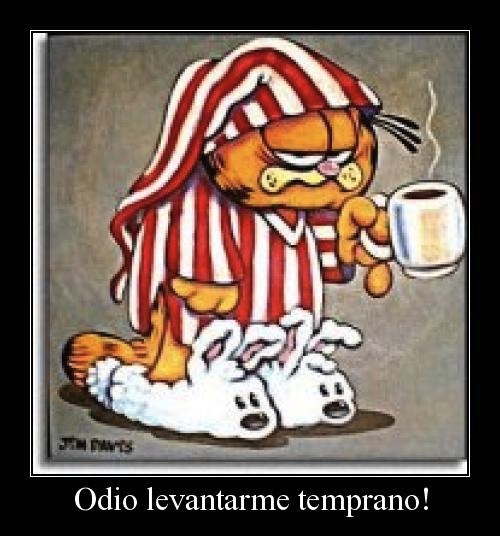 ¡Bienvenidos a la clase de Español!Welcome to Spanish class!  I am looking forward to a successful year of Spanish for all of my students.  In this classroom we have the opportunity to communicate frequently with our classmates and to learn new and interesting things about different cultures.  In order to create a successful learning environment, I have put together the following guidelines for the students in this classroom.OBJECTIVOS: Here are the objectives we will meet in this class:Conversación: Students will converse in Spanish.  It is part of your grade.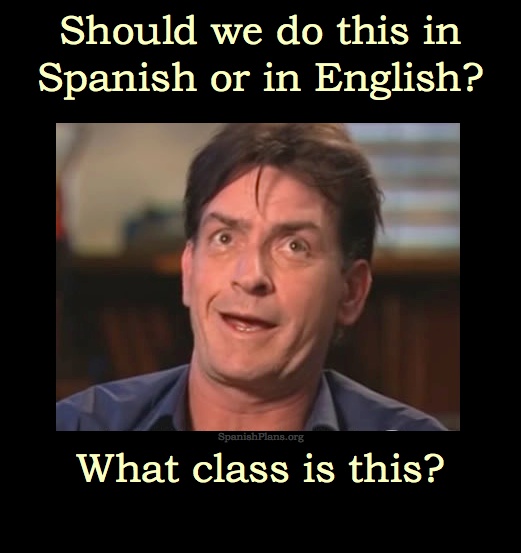 Interpretación: Students will interpret written and spoken Spanish.Presentación: Students will present information in Spanish.Cultura: Students will discover new things about the culture in Spanish speaking regions and countries.Comparaciones: Students will make comparisons between their own culture and language and those of Spanish speaking countries. Comunidades: Students will discover how and where Spanish can be used beyond the classroom and beyond this high school setting.Materiales obligatorios:  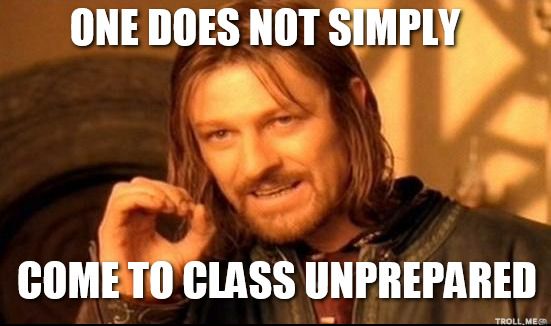 Cuaderno: notebookCarpeta: folderLapices: pencilsTarea:  homeworkReglas de la clase de Español: Rules of Spanish class.  This class is about communicating with one another but we must be sure that we are creating an environment that allows each person to learn.  Respect your classmates and your teacher by respecting the following rules:Hable español en clase: Speak Spanish in class.  Whenever possible, speak Spanish in this classroom.  Use the signs around the room to help you with things you may need or want during class.  Try out these phrases.  See what using a little Spanish can get you!Respete a la maestra y a todos los compañeros de clase: Respect the teacher and all your classmates.  You are seated in ways to aid in learning and teaching.  Stay in your assigned seat.  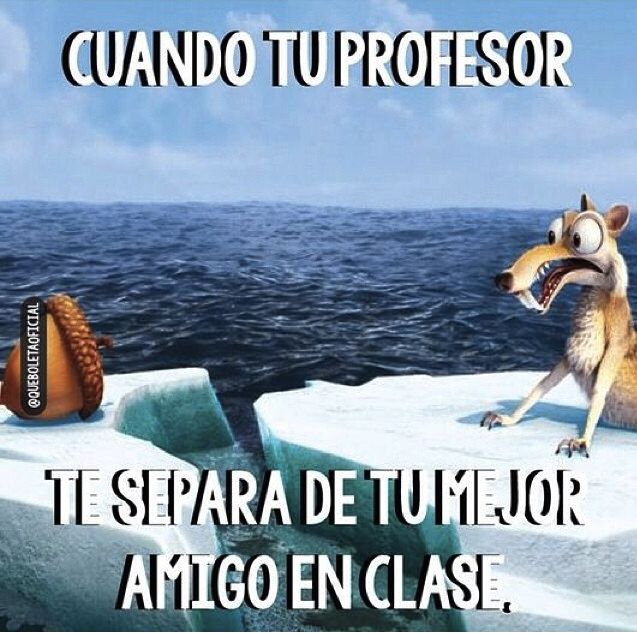 Levante la mano cuando quiere hablar: Raise your hand when you want to speak.  This is a class about talking, but all that asking can get hard to hear over.  Whenever we are working as a large group, raise your hand to ask a question or respond with discussion.¿Puedo ir al baño?:  Bathroom breaks are done before class.  Our class time is so short, you need to be efficient in managing your time. https://www.google.com/search?q=you+tube+puedo+ir+al+bano&sourceid=ie7&rls=com.microsoft:en-us:ie-address&ie=&oe=&gws_rd=sslTraiga todos los materiales a la clase cada día: Bring all your materials to class each day.  Be prepared for class with your book, your folder, and a pencil every day.  A translator is NOT a necessary tool!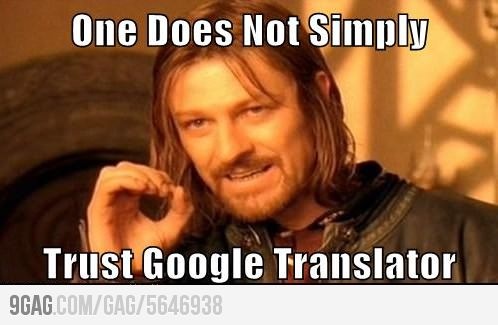 Complete la tarea para la próxima clase de español:  Complete homework for the next Spanish class.  Bring homework with you completed the day after it is assigned.  Late work will not be accepted for full credit.  Homework should always be headed with your Spanish first name (which you will receive in class) and your English last name followed by the hour you have class.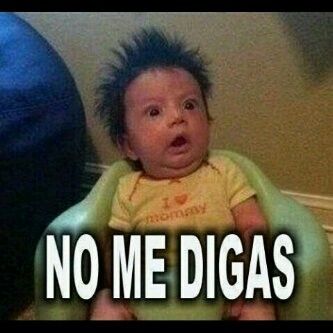 La Tarea: Homework needs to be completed on time, not in the few minutes between class exchanges!  If you are absent, it is your responsibility to collect what is needed from your absence.  Bring in white slip, check with a friend, look on line….http://renaecolenso.weebly.com/…lesson plans, survey, updates (facebook), homework videos etc.Tarde:  Class begins when the bell rings.  If there is bell work, get started immediately. If you are late, make sure you enter with a pass.  Quietly leave it on my desk and return to your seat.  Catch up with what is going on with your partner or wait until I am available to help you.Espere a que sonara el timbre: Wait for the bell to ring in order to be dismissed.  And just because the bell has rung, doesn’t mean that it is time to leave.  I will dismiss you!  Continue working until you are dismissed.  The class doesn’t end 2,3,4,5 minutes early!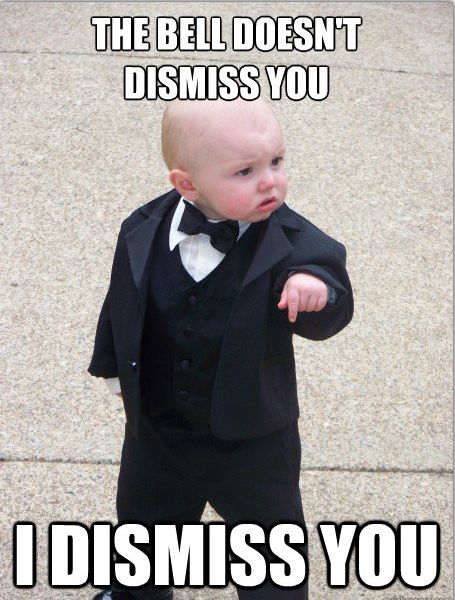 Consecuencias: Failure to follow the rules above all will result in the following consequences.	1st offence:  Verbal warning in class	2nd offence:  Conference.  Written warning sent home to parents	3rd offence:  Conference with guardians, student, teacher, and principal (depending of the severity of the offense).	4th offence:  Detention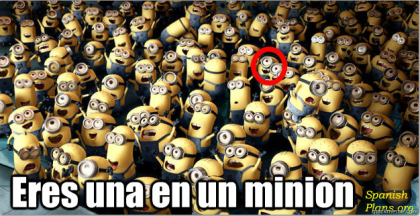 